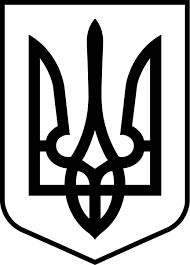 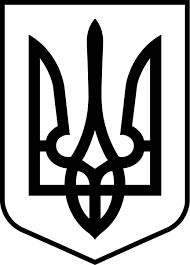 УКРАЇНАМЕНСЬКА МІСЬКА РАДАМенського району Чернігівської областіРОЗПОРЯДЖЕННЯВід 27 листопада 2019 року	№ 323Про скликання 36 сесії Менської міської ради 7 скликанняНа підставі ст. 19, 20 Регламенту роботи Менської міської ради 7 скликання, враховуючи пп. 5, 6 ст. 46 Закону України «Про місцеве самоврядування в Україні»:Скликати в період з 02 грудня 2019 року по 31 грудня 2019 року – 36 сесію Менської міської ради 7 скликання. Пленарне засідання 36-ї сесії Менської міської ради 7 скликання провести 24 грудня 2019 року о 10:00 за адресою м. Мена, вул. Титаренка С., 7, зал засідань.Основні питання порядку денного:Затвердження цільових програм на 2020-2022 рр. Відповідальні за підготовку проектів рішень заступники міського голови з питань діяльності виконкому, начальники відділів, управління, завідуючі секторів Менської міської радиПро бюджет Менської міської об’єднаної територіальної громади на 2020 рік Відповідальні за підготовку проекту рішення з даного питання є Фінансове управління Менської міської ради  Про внесення змін до бюджету Менської міської об’єднаної територіальної громади на 2019 рікВідповідальні за підготовку проекту рішення з даного питання є Фінансове управління Менської міської ради Земельні питання Відповідальні за підготовку проектів рішень з даного питання є начальник відділу земельних відносин Менської міської ради П.О.ТерентієвІнші питання винесені на розгляд сесії згідно регламенту радиВідповідальні за підготовку проектів рішень заступники міського голови з питань діяльності виконкому, начальники відділів, управління, завідуючі секторів, керівники комунальних підприємств, установ Менської міської радиЗаступникам міського голови з питань діяльності виконкому, в.о.старост, начальникам та спеціалістам відділів та управлінь Менської міської ради, директорам комунальних підприємств, установ, закладів з метою включення до порядку денного інших питань, необхідних до розгляду на пленарному засіданні 36-ї сесії Менської міської ради 7 скликання підготувати та подати погоджені проекти рішень секретарю Менської міської ради в терміни визначені регламентом Менської міської ради 7 скликання.Головам постійних депутатських комісій рекомендувати скликати засідання постійних комісій у період з 11 по 20 грудня 2019 року. Про дату та час засідання постійних комісій повідомити секретаря Менської міської ради.Начальнику відділу організаційної роботи та інформаційного забезпечення Менської міської ради С.О.Крицькому забезпечити вчасне розміщення анонсів про пленарне засідання сесії, постійних депутатських комісій, а також проектів рішень та рішень 36 сесії Менської міської ради 7 скликання.Контроль за виконанням залишаю за собою.Міський голова	Г.А. Примаков